به نام ایزد  دانا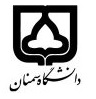 (کاربرگ طرح درس)                   تاریخ بهروز رسانی:               دانشکده     علوم انسانی                                             نیمسال دوم سال تحصیلی-97-98بودجهبندی درسمقطع: کارشناسی*□  کارشناسی ارشد□  دکتری□مقطع: کارشناسی*□  کارشناسی ارشد□  دکتری□مقطع: کارشناسی*□  کارشناسی ارشد□  دکتری□تعداد واحد: نظری2 عملی...تعداد واحد: نظری2 عملی...فارسی: اصول و روش تدريس زبانهاي خارجیفارسی: اصول و روش تدريس زبانهاي خارجینام درسپیشنیازها و همنیازها:پیشنیازها و همنیازها:پیشنیازها و همنیازها:پیشنیازها و همنیازها:پیشنیازها و همنیازها:لاتین:Principles of language teachingلاتین:Principles of language teachingنام درسشماره تلفن اتاق:شماره تلفن اتاق:شماره تلفن اتاق:شماره تلفن اتاق:مدرس/مدرسین:مدرس/مدرسین:مدرس/مدرسین:مدرس/مدرسین:منزلگاه اینترنتی:منزلگاه اینترنتی:منزلگاه اینترنتی:منزلگاه اینترنتی:پست الکترونیکی:hfarjami@semnan.ac.ir پست الکترونیکی:hfarjami@semnan.ac.ir پست الکترونیکی:hfarjami@semnan.ac.ir پست الکترونیکی:hfarjami@semnan.ac.ir برنامه تدریس در هفته و شماره کلاس:16/30-15/30دو شنبه اتاق 114برنامه تدریس در هفته و شماره کلاس:16/30-15/30دو شنبه اتاق 114برنامه تدریس در هفته و شماره کلاس:16/30-15/30دو شنبه اتاق 114برنامه تدریس در هفته و شماره کلاس:16/30-15/30دو شنبه اتاق 114برنامه تدریس در هفته و شماره کلاس:16/30-15/30دو شنبه اتاق 114برنامه تدریس در هفته و شماره کلاس:16/30-15/30دو شنبه اتاق 114برنامه تدریس در هفته و شماره کلاس:16/30-15/30دو شنبه اتاق 114برنامه تدریس در هفته و شماره کلاس:16/30-15/30دو شنبه اتاق 114اهداف درس: شناخت و فهم نظریه های آموزش زبان دوم- اشنایی با تاریخچه تحول انها- To promote students' awareness of relevant features of English language in today's world.To expand their knowledge of the way learning in general and language learning in particular occur.To know about the history of English teaching with a critical eye on the approaches, methods, and techniques used.To enable them analyze different learning/teaching situations and give them better insights to decide what approaches, methods, and techniques work better.To become creative decision makers as potential ELT practitioners, who can synthesize historical lessons, theoretical knowledge and underpinnings and local contingencies with personal savvy.To form their personal (but practice- and study-based) educational theories of ELT.To understand the personal and social significance of ELT.اهداف درس: شناخت و فهم نظریه های آموزش زبان دوم- اشنایی با تاریخچه تحول انها- To promote students' awareness of relevant features of English language in today's world.To expand their knowledge of the way learning in general and language learning in particular occur.To know about the history of English teaching with a critical eye on the approaches, methods, and techniques used.To enable them analyze different learning/teaching situations and give them better insights to decide what approaches, methods, and techniques work better.To become creative decision makers as potential ELT practitioners, who can synthesize historical lessons, theoretical knowledge and underpinnings and local contingencies with personal savvy.To form their personal (but practice- and study-based) educational theories of ELT.To understand the personal and social significance of ELT.اهداف درس: شناخت و فهم نظریه های آموزش زبان دوم- اشنایی با تاریخچه تحول انها- To promote students' awareness of relevant features of English language in today's world.To expand their knowledge of the way learning in general and language learning in particular occur.To know about the history of English teaching with a critical eye on the approaches, methods, and techniques used.To enable them analyze different learning/teaching situations and give them better insights to decide what approaches, methods, and techniques work better.To become creative decision makers as potential ELT practitioners, who can synthesize historical lessons, theoretical knowledge and underpinnings and local contingencies with personal savvy.To form their personal (but practice- and study-based) educational theories of ELT.To understand the personal and social significance of ELT.اهداف درس: شناخت و فهم نظریه های آموزش زبان دوم- اشنایی با تاریخچه تحول انها- To promote students' awareness of relevant features of English language in today's world.To expand their knowledge of the way learning in general and language learning in particular occur.To know about the history of English teaching with a critical eye on the approaches, methods, and techniques used.To enable them analyze different learning/teaching situations and give them better insights to decide what approaches, methods, and techniques work better.To become creative decision makers as potential ELT practitioners, who can synthesize historical lessons, theoretical knowledge and underpinnings and local contingencies with personal savvy.To form their personal (but practice- and study-based) educational theories of ELT.To understand the personal and social significance of ELT.اهداف درس: شناخت و فهم نظریه های آموزش زبان دوم- اشنایی با تاریخچه تحول انها- To promote students' awareness of relevant features of English language in today's world.To expand their knowledge of the way learning in general and language learning in particular occur.To know about the history of English teaching with a critical eye on the approaches, methods, and techniques used.To enable them analyze different learning/teaching situations and give them better insights to decide what approaches, methods, and techniques work better.To become creative decision makers as potential ELT practitioners, who can synthesize historical lessons, theoretical knowledge and underpinnings and local contingencies with personal savvy.To form their personal (but practice- and study-based) educational theories of ELT.To understand the personal and social significance of ELT.اهداف درس: شناخت و فهم نظریه های آموزش زبان دوم- اشنایی با تاریخچه تحول انها- To promote students' awareness of relevant features of English language in today's world.To expand their knowledge of the way learning in general and language learning in particular occur.To know about the history of English teaching with a critical eye on the approaches, methods, and techniques used.To enable them analyze different learning/teaching situations and give them better insights to decide what approaches, methods, and techniques work better.To become creative decision makers as potential ELT practitioners, who can synthesize historical lessons, theoretical knowledge and underpinnings and local contingencies with personal savvy.To form their personal (but practice- and study-based) educational theories of ELT.To understand the personal and social significance of ELT.اهداف درس: شناخت و فهم نظریه های آموزش زبان دوم- اشنایی با تاریخچه تحول انها- To promote students' awareness of relevant features of English language in today's world.To expand their knowledge of the way learning in general and language learning in particular occur.To know about the history of English teaching with a critical eye on the approaches, methods, and techniques used.To enable them analyze different learning/teaching situations and give them better insights to decide what approaches, methods, and techniques work better.To become creative decision makers as potential ELT practitioners, who can synthesize historical lessons, theoretical knowledge and underpinnings and local contingencies with personal savvy.To form their personal (but practice- and study-based) educational theories of ELT.To understand the personal and social significance of ELT.اهداف درس: شناخت و فهم نظریه های آموزش زبان دوم- اشنایی با تاریخچه تحول انها- To promote students' awareness of relevant features of English language in today's world.To expand their knowledge of the way learning in general and language learning in particular occur.To know about the history of English teaching with a critical eye on the approaches, methods, and techniques used.To enable them analyze different learning/teaching situations and give them better insights to decide what approaches, methods, and techniques work better.To become creative decision makers as potential ELT practitioners, who can synthesize historical lessons, theoretical knowledge and underpinnings and local contingencies with personal savvy.To form their personal (but practice- and study-based) educational theories of ELT.To understand the personal and social significance of ELT.امکانات آموزشی مورد نیاز: کامپیوتر-پروژکتور- وایت بوردامکانات آموزشی مورد نیاز: کامپیوتر-پروژکتور- وایت بوردامکانات آموزشی مورد نیاز: کامپیوتر-پروژکتور- وایت بوردامکانات آموزشی مورد نیاز: کامپیوتر-پروژکتور- وایت بوردامکانات آموزشی مورد نیاز: کامپیوتر-پروژکتور- وایت بوردامکانات آموزشی مورد نیاز: کامپیوتر-پروژکتور- وایت بوردامکانات آموزشی مورد نیاز: کامپیوتر-پروژکتور- وایت بوردامکانات آموزشی مورد نیاز: کامپیوتر-پروژکتور- وایت بوردامتحان پایانترمامتحان میانترمارزشیابی مستمر(کوئیز)ارزشیابی مستمر(کوئیز)فعالیتهای کلاسی و آموزشیفعالیتهای کلاسی و آموزشینحوه ارزشیابینحوه ارزشیابی501020202020درصد نمرهدرصد نمره1.	Approaches and methods in language teaching, J Richards and t. Rogers, 2014.2. How languages are learned, P. M. Lightbown and N. Spada (2013)3.	Pedagogy and practice in Second language teaching, Burns & Richards.4. Understanding language teaching: From method to postmethod, B. Kumaravadivelu.5. 12 Journal articles on particular topics, the PDF of which will be made  available at intervals6.1.	Approaches and methods in language teaching, J Richards and t. Rogers, 2014.2. How languages are learned, P. M. Lightbown and N. Spada (2013)3.	Pedagogy and practice in Second language teaching, Burns & Richards.4. Understanding language teaching: From method to postmethod, B. Kumaravadivelu.5. 12 Journal articles on particular topics, the PDF of which will be made  available at intervals6.1.	Approaches and methods in language teaching, J Richards and t. Rogers, 2014.2. How languages are learned, P. M. Lightbown and N. Spada (2013)3.	Pedagogy and practice in Second language teaching, Burns & Richards.4. Understanding language teaching: From method to postmethod, B. Kumaravadivelu.5. 12 Journal articles on particular topics, the PDF of which will be made  available at intervals6.1.	Approaches and methods in language teaching, J Richards and t. Rogers, 2014.2. How languages are learned, P. M. Lightbown and N. Spada (2013)3.	Pedagogy and practice in Second language teaching, Burns & Richards.4. Understanding language teaching: From method to postmethod, B. Kumaravadivelu.5. 12 Journal articles on particular topics, the PDF of which will be made  available at intervals6.1.	Approaches and methods in language teaching, J Richards and t. Rogers, 2014.2. How languages are learned, P. M. Lightbown and N. Spada (2013)3.	Pedagogy and practice in Second language teaching, Burns & Richards.4. Understanding language teaching: From method to postmethod, B. Kumaravadivelu.5. 12 Journal articles on particular topics, the PDF of which will be made  available at intervals6.1.	Approaches and methods in language teaching, J Richards and t. Rogers, 2014.2. How languages are learned, P. M. Lightbown and N. Spada (2013)3.	Pedagogy and practice in Second language teaching, Burns & Richards.4. Understanding language teaching: From method to postmethod, B. Kumaravadivelu.5. 12 Journal articles on particular topics, the PDF of which will be made  available at intervals6.منابع و مآخذ درسمنابع و مآخذ درستوضیحاتمبحثشماره هفته آموزشیIntroduction & Orientation1دو مقاله مربوط به هویت تحصیلی / هویت زبان انگلیسی/ هویت زبان اموزان2The	Grammar-Translation	Method/GTM/DM3Suggestopedia/ CLL/ SW4TPR5CLT6CBI7TBLT8MI9Article Presentation10Natural Approach and Krashen Hypotheses11Post-method12Article Presentations13Learning styles and Strategies14Motivation and affect in language learning15Individual Differences16